13ος Εθνικός Διαγωνισμός έργων eTwinning- Οι νικητές!Για την αναγνώριση των καλύτερων έργων eTwinning από πλευράς ελληνικών σχολικών μονάδων για το σχολικό έτος 2017-2018, η Ελληνική Εθνική Υπηρεσία Υποστήριξης (ΕΥΥ) της δράσης προκήρυξε τον 13o Εθνικό Διαγωνισμό eTwinning. Η περίοδος υποβολής των υποψηφιοτήτων ήταν από 18 έως και 22 Οκτωβρίου 2018 και υποβλήθηκαν 155 αιτήσεις.Η αξιολόγηση των έργων, έγινε με βάση τα γενικότερα κριτήρια που έχουν καθοριστεί για την απόδοση Ετικέτας Ποιότητας, τις πληροφορίες που υποβλήθηκαν από τον υπεύθυνο εκπαιδευτικό μέσω της φόρμας συμμετοχής, αλλά, κυρίως, από τα αποτελέσματα του έργου στην κοινή πλατφόρμα συνεργασίας, το Twinspace.Η διαδικασία της αξιολόγησης πραγματοποιήθηκε από μέλη της Εθνικής Υπηρεσίας Υποστήριξης. Συγκεκριμένα οι αξιολογητές έλαβαν υπόψη τα ακόλουθα κριτήρια:Παιδαγωγική Καινοτομία: Πώς οι πτυχές του έργου μπορούν να θεωρηθούν πιο καινοτόμες και δημιουργικές όσον αφορά στο περιεχόμενο και τους στόχους, την προσέγγιση, τις δραστηριότητες και τη μεθοδολογία, τα τελικά προϊόντα, τη διάδοση και τη δημοσίευση.Ενσωμάτωση στη Διδακτέα ύλη: Πώς ενσωματώθηκε το έργο στην υπάρχουσα διδακτέα ύλη. Επικοινωνία και ανταλλαγή μεταξύ σχολείων-εταίρων: Πώς επικοινωνούν και συνεργάζονται οι εκπαιδευτικοί και οι μαθητές των σχολείων, καθόλη τη διάρκεια του έργου (π.χ. όχι απλά με το να μοιράζονται τα αποτελέσματα αλλά συνεργαζόμενοι ενεργά). Συνεργασία μεταξύ των σχολείων-εταίρων.Χρήση της τεχνολογίας: Πώς να ξεπεράσουμε τα email και να κάνουμε χρήση και άλλων μέσων, πώς το έργο χρησιμοποίησε δημιουργικά τα εργαλεία των ΤΠΕ. Αποτελέσματα, αντίκτυπος και τεκμηρίωση: Τι προέκυψε από το έργο και γιατί το έργο αξίζει να βραβευθεί.Καθώς και τις προϋποθέσεις για υποβολή συμμετοχής:Οι εκπαιδευτικοί που επιθυμούν να λάβουν μέρος στον διαγωνισμό θα πρέπει να έχουν υλοποιήσει ένα έργο eTwinning με τουλάχιστον ένα Ευρωπαίο εταίρο εντός του σχολικού έτους 2017-2018. Η συνεργασία μπορεί να έχει ξεκινήσει πριν το 2017 και να συνεχίζεται κατά τη διάρκεια του σχολικού έτους 2018-2019. Στα βραβεία δεν μπορούν να συμμετέχουν εθνικά έργα eTwinning, μόνο Ευρωπαϊκά.Η συνεργασία που υποβάλλεται στον διαγωνισμό, να έχει ήδη βραβευτεί με ελληνική Εθνική Ετικέτα Ποιότητας.Τα έργα που έχουν βραβευτεί στους Εθνικούς ή Πανευρωπαϊκούς Διαγωνισμούς προηγούμενων ετών δεν δικαιούνται να λάβουν μέρος.Οι νικητές είναι: ΑξιολόγησηΌλες οι συμμετοχές οφείλουν να ακολουθούν τις συμφωνίες της Ευρωπαϊκής Ένωσης περί πνευματικών δικαιωμάτων. Μικρές παραθέσεις πηγών μπορούν να χρησιμοποιηθούν, εφόσον η πηγή προέλευσης αναφέρεται ρητά. Εικόνες, φιλμ, ήχος και άλλο πολυμεσικό υλικό μπορεί να χρησιμοποιηθεί, εφόσον έχει δημιουργηθεί από τη σχολική μονάδα, ή αν ο ιδιοκτήτης έχει παραχωρήσει σχετική άδεια χρήσης, ή αν έχει ληφθεί από ελεύθερες πηγές, π.χ. Europeana, Open Culture κ.ά.Βραβεία- Τελετή Απονομής - Παρακολούθηση ΕκδήλωσηςΣε όλες τις κατηγορίες,  τα βραβεία για τους πρώτους και δεύτερους νικητές καθώς και τα ειδικά βραβεία  θα ανακοινωθούν στην τελετή βράβευσης που θα πραγματοποιηθεί στα Ιωάννινα στις 23 Νοεμβρίου 2018, στο πλαίσιο του 5ου Πανελληνίου Συνεδρίου eTwinning ( http://www.etwinning.gr/conf2018 )Τα έξοδα διαμονής και μετακίνησης των νικητών για τη συμμετοχή τους στην τελετή βράβευσης και στο συνέδριο καλύπτονται από το έργο eTwinning. Επίσης, με τη συνεργασία των εκπαιδευτικών θα εκδοθεί οδηγός καλών πρακτικών με την περιγραφή των βραβευμένων έργων.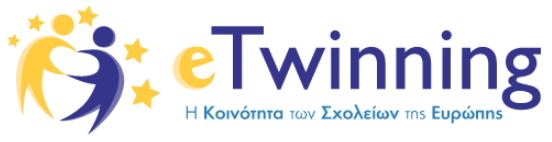 13ος Εθνικός Διαγωνισμός έργων eTwinning13ος Εθνικός Διαγωνισμός έργων eTwinning13ος Εθνικός Διαγωνισμός έργων eTwinning13ος Εθνικός Διαγωνισμός έργων eTwinning13ος Εθνικός Διαγωνισμός έργων eTwinning13ος Εθνικός Διαγωνισμός έργων eTwinning13ος Εθνικός Διαγωνισμός έργων eTwinningΝηπιαγωγείο (4-5)Νηπιαγωγείο (4-5)Νηπιαγωγείο (4-5)Νηπιαγωγείο (4-5)Νηπιαγωγείο (4-5)Νηπιαγωγείο (4-5)Νηπιαγωγείο (4-5)Τίτλος ΈργουΣχολείοΣχολείοΣχολείοΕκπαιδευτικοί1o Βραβείο1o ΒραβείοWhen the expression and creativity meet the fantasy of little childrenΝΗΠΙΑΓΩΓΕΙΟ ΡΙΖΑΡΙΟΥ ΤΡΙΚΑΛΩΝΝΗΠΙΑΓΩΓΕΙΟ ΡΙΖΑΡΙΟΥ ΤΡΙΚΑΛΩΝΝΗΠΙΑΓΩΓΕΙΟ ΡΙΖΑΡΙΟΥ ΤΡΙΚΑΛΩΝΆννα Μαγκιώση annmagiosi@yahoo.comΑικατερίνη Παπαγιάννη aikpapagia@sch.gr1o Βραβείο1o ΒραβείοWhen the expression and creativity meet the fantasy of little children3ο ΝΗΠΙΑΓΩΓΕΙΟ ΓΙΑΝΝΟΥΛΗΣ ΛΑΡΙΣΑΣ3ο ΝΗΠΙΑΓΩΓΕΙΟ ΓΙΑΝΝΟΥΛΗΣ ΛΑΡΙΣΑΣ3ο ΝΗΠΙΑΓΩΓΕΙΟ ΓΙΑΝΝΟΥΛΗΣ ΛΑΡΙΣΑΣΝίκη Σπαθάρα spattone69@yahoo.gr2ο Βραβείο2ο ΒραβείοColours of autumnΝΗΠΙΑΓΩΓΕΙΟ ΑΓΙΟΥ ΠΝΕΥΜΑΤΟΣ ΣΕΡΡΩΝ ΝΗΠΙΑΓΩΓΕΙΟ ΑΓΙΟΥ ΠΝΕΥΜΑΤΟΣ ΣΕΡΡΩΝ ΝΗΠΙΑΓΩΓΕΙΟ ΑΓΙΟΥ ΠΝΕΥΜΑΤΟΣ ΣΕΡΡΩΝ Βασιλική Τσούκαλου mailto:vtsoukalou@gmail.comΔημοτικό (6-12)Δημοτικό (6-12)Δημοτικό (6-12)Δημοτικό (6-12)Δημοτικό (6-12)Δημοτικό (6-12)Δημοτικό (6-12)Τίτλος ΈργουΤίτλος ΈργουΤίτλος ΈργουΣχολείοΕκπαιδευτικοίΕκπαιδευτικοί1o ΒραβείοScratch me, if you can!Scratch me, if you can!Scratch me, if you can!ΔΗΜΟΤΙΚΟ ΑΡΜΕΝΩΝ ΣΗΤΕΙΑΣΜαρία Μαντζίλαmantzilamaria@gmail.comΜαρία Μαντζίλαmantzilamaria@gmail.com2o ΒραβείοTravelling around tales and stories Travelling around tales and stories Travelling around tales and stories ΔΗΜΟΤΙΚΟ ΕΛΑΤΕΙΑΣ ΦΘΙΩΤΙΔΑΣΒασιλική Γεροθανάσηv.gerothanasi@gmail.comΒασιλική Γεροθανάσηv.gerothanasi@gmail.comΓυμνάσιο (13-15)Τίτλος ΈργουΤίτλος ΈργουΤίτλος ΈργουΣχολείοΕκπαιδευτικοίΕκπαιδευτικοί 1o ΒραβείοX ray - Blu ray (from Marie Curie to Mariah Carey)X ray - Blu ray (from Marie Curie to Mariah Carey)X ray - Blu ray (from Marie Curie to Mariah Carey)4o ΓΥΜΝΑΣΙΟ ΠΕΤΡΟΥΠΟΛΗΣ ΑΤΤΙΚΗΣΖαφειροπούλου Αθανασία azafei@yahoo.grΖαφειροπούλου Αθανασία azafei@yahoo.gr 1o ΒραβείοX ray - Blu ray (from Marie Curie to Mariah Carey)X ray - Blu ray (from Marie Curie to Mariah Carey)X ray - Blu ray (from Marie Curie to Mariah Carey)ΠΡΟΤΥΠΟ ΓΥΜΝΑΣΙΟ ΖΩΣΙΜΑΙΑΣ ΣΧΟΛΗΣ ΙΩΑΝΝΙΝΩΝΧαρτζάβαλου Ελένη helenhartz@hotmail.comΧαρτζάβαλου Ελένη helenhartz@hotmail.com2o Βραβείοe-Grammatik... einfach zusammen!e-Grammatik... einfach zusammen!e-Grammatik... einfach zusammen!5o ΓΥΜΝΑΣΙΟ ΑΛΕΞΑΝΔΡΟΥΠΟΛΗΣΑρβανιτοπούλου Άννα annitarv@gmail.comΑρβανιτοπούλου Άννα annitarv@gmail.comΓΕΛ , ΕΠΑΛ, ΕΠΑΣ, TEE και ΕΕΕΕΚ (16-19)Τίτλος ΈργουΤίτλος ΈργουΤίτλος ΈργουΣχολείοΕκπαιδευτικοίΕκπαιδευτικοί 1ο ΒραβείοTextile fibres: chemistry, tradition and fashionTextile fibres: chemistry, tradition and fashionTextile fibres: chemistry, tradition and fashion1ο ΕΠΑΛ ΛΑΜΙΑΣΒασιλική Στοφόρουstoforou@sch.grΒασιλική Στοφόρουstoforou@sch.gr2o ΒραβείοIn Sight In MindIn Sight In MindIn Sight In Mind1ο ΓΕΛ ΕΛΕΥΘΕΡΙΟΥ ΚΟΡΔΕΛΙΟΥΑΘΑΝΑΣΙΑ ΓΚΙΟΤΛΗgkiotli@yahoo.grΑΘΑΝΑΣΙΑ ΓΚΙΟΤΛΗgkiotli@yahoo.grΈργο με θέμα την Πολιτιστική ΚληρονομιάΤίτλος ΈργουΤίτλος ΈργουΤίτλος ΈργουΣχολείοΕκπαιδευτικοίΕκπαιδευτικοί ΒραβείοHow about some Salmon? Dionysios SolomosHow about some Salmon? Dionysios SolomosHow about some Salmon? Dionysios Solomos3ο ΓΥΜΝΑΣΙΟ ΩΡΑΙΟΚΑΣΤΡΟΥΈρνα Λαζαρίδου, erlazarid@gmail.comΓαρυφαλλιά Μουζούρηgaryfallia_mouzouri@hotmail.comΈρνα Λαζαρίδου, erlazarid@gmail.comΓαρυφαλλιά Μουζούρηgaryfallia_mouzouri@hotmail.com ΒραβείοHow about some Salmon? Dionysios SolomosHow about some Salmon? Dionysios SolomosHow about some Salmon? Dionysios Solomos5o ΛΥΚΕΙΟ ΒΕΡΟΙΑΣΕλένη Κωστοπούλουelkostopou@sch.grΕλένη Κωστοπούλουelkostopou@sch.grΈργο με θέμα τη δράση STEMΤίτλος ΈργουΤίτλος ΈργουΤίτλος ΈργουΣχολείοΕκπαιδευτικοίΕκπαιδευτικοί ΒραβείοRobo-WonderersRobo-WonderersRobo-WonderersΓΕΝΙΚΟ ΛΥΚΕΙΟ ΒΕΛΒΕΝΤΟΥ ΚΟΖΑΝΗΣΚοκκινίδης Ιωάννης jkokky@sch.grΚοκκινίδης Ιωάννης jkokky@sch.gr